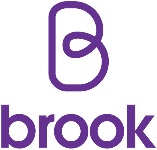 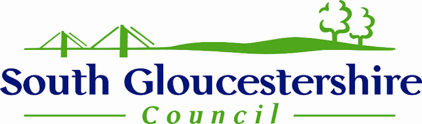 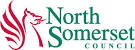 (Appendix 14) South Gloucestershire C.Card Scheme Order FormImportant note for providers:If you are not collecting in person, orders may take up to 2 weeks to arrive, so please order before your current stock runs outPlease use the Product Supply Information Sheet to inform your orderThe maximum number of items per order is 300 (equivalent to 50 supply packs)GP settings providing a ‘pick-up only’ service, and pharmacies providing ‘safer sex packs’ should order the ‘c.card collection packs’. Name:						Organisation/GP practice:Tel:					Email:						Date:I will be collecting my order in person from South Gloucestershire Council, Badminton Rd, Yate, BS37 5AF 	I am based at one of the three NHS Hubs and would like my order sent to: Yate Hub		Kingswood Hub		Patchway Hub		I would like my order sent to my nearest Library 	Please email this form to: phresources@southglos.gov.ukProducts available No. requested No. issued CommentsPrimary care safer sex packs / C.Card pick-up packs LATEX FREE safer sex / C.Card pick-up packs Max 5 per order. Please only give to patients with a confirmed latex allergyEXS RegularEXS Extra SafeEXS Magnum (XL)EXS Air Thin (world’s thinnest condom)EXS Ribbed, Dotted and FlaredEXS Black latexEXS Flavours – strawberry, cola, chocolate and bubblegumMax 20 per order (5 x 4 flavours)EXS Boys OwnMax 10 per orderMates Supreme Latex Free Max 10 per order. Please only give to patients with a confirmed latex allergyEXS Lubricating Gel 5mlLIXX DamsMax 1 per order if just being ordered for demonstration or education purposes as they can be re-sealed and used again during teaching. More can be ordered if there has been a request from young people for access to Dams and Female / Internal condomsSo Sexy Female / Internal condomsMax 1 per order if just being ordered for demonstration or education purposes as they can be re-sealed and used again during teaching. More can be ordered if there has been a request from young people for access to Dams and Female / Internal condomsPaper bags for making up condom packsCondom demonstrators (max 2 per organisation)